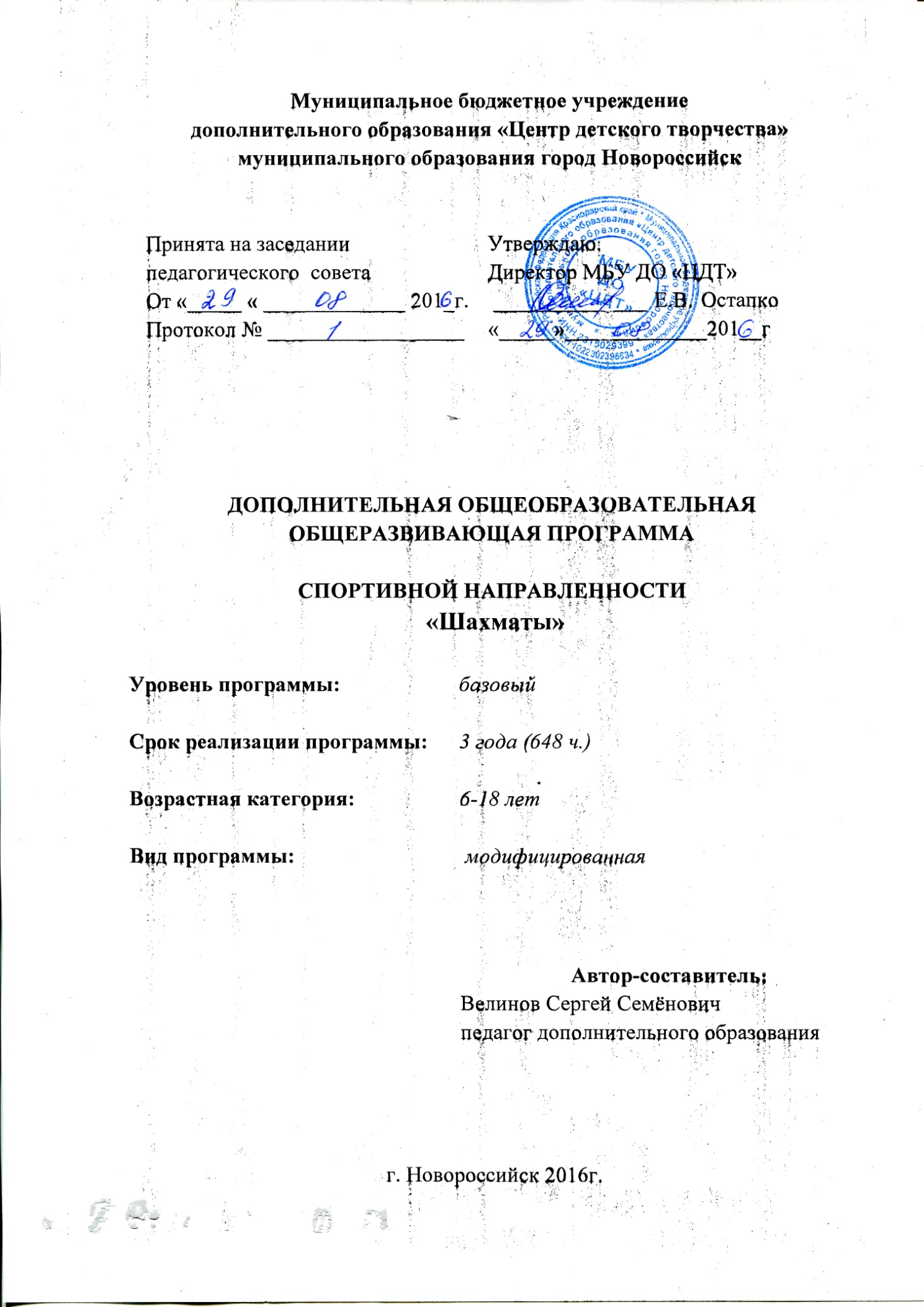 Муниципальное бюджетное учреждениедополнительного образования «Центр детского творчества»муниципального образования город НовороссийскДОПОЛНИТЕЛЬНАЯ ОБЩЕОБРАЗОВАТЕЛЬНАЯОБЩЕРАЗВИВАЮЩАЯ ПРОГРАММАСПОРТИВНОЙ НАПРАВЛЕННОСТИ «Шахматы»Уровень программы:			базовыйСрок реализации программы:	3 года (648 ч.)Возрастная категория:		6-18 летВид программы:			 модифицированная								Автор-составитель: 						Велинов Сергей Семёнович						педагог дополнительного образования    Паспорт программыПОЯСНИТЕЛЬНАЯ ЗАПИСКА	Программа по шахматам носит спортивно-оздоровительную направленность, рассчитанную на развитие  здоровой, образованной, гармонично развитой личности, умеющей быстро и адекватно противостоять возникающим трудностям в условиях тренировочных занятий и соревнований.	Данная программа по шахматам составлена в соответствии с Законом Российской Федерации «Об образовании», требованиями СанПинов, нормативными документами Министерства образования и науки Российской Федерации, министерства спорта Российской федерации, другими нормативно-правовыми документами  регламентирующих деятельность учреждений дополнительного образования детей спортивной направленности.	Актуальность данной программы продиктована необходимостью применения нового подхода к уже существующим программам шахматного обучения.	Основополагающими моментами в преподавании шахмат должны быть: безграничное творческое отношение и увлечённость учителя к своему предмету, высокая профессиональная подготовка, стремление к поиску новых, эффективных принципов, методов, приёмов обучения, и всё это должно сочетаться с неподдельной любовью к детям, убеждённости в пользе шахмат для формирования личности ребёнка.В процессе занятий шахматами, школьники получают целый комплекс полезных умений и навыков, необходимых в практической деятельности и жизни. Занятия шахматами развивают у детей мышление, память, внимание, творческое воображение, наблюдательность, строгую последовательность рассуждений.	В настоящее время, когда весь мир вступил в эпоху компьютеров и информационных технологий, особенно большое значение приобретает способность быстро и разумно разбираться в огромном объеме информации, умение анализировать её и делать логические выводы. Очень большую роль в формировании логического и системного мышления играют шахматы. Занятия шахматами способствуют повышению уровня интеллектуального развития детей, умения концентрировать внимание на решение задач в условиях ограниченного времени, анализировать возникающие ситуации и делать  правильные выводы.                                                                                                                  	Тип программы – модифицированная.	Новизна программы: обусловлена появлением нового оборудования и инвентаря, шахматных компьютерных программ и соответствующего программного обеспечения позволяющего разнообразить формы проведения занятий, повысить их качество.	Цель программы: формирование творческой, стремящейся к сохранению физического, психического и нравственного здоровья личности учащегося посредством занятий шахматами.	Задачи: Вовлечение детей и подростков в систему спортивной подготовки по шахматам, формирование у подрастающего поколения мотивации совершенствования через занятия шахматами, формирование спортивного мастерства шахматистов, развитие волевых и морально-этических качеств личности, формирования потребности к занятиям спортом и ведению здорового образа жизни. Кроме того задачи можно подразделять на:Обучающие:- формирование ключевых компетенций средством игры в шахматы;- формирование критического мышления;- умение находить  простейшие  тактические идеи и приемы и использовать их в практической игре;- умение оценивать позицию и реализовать материальный перевес;- овладение навыками игры в эндшпиле;Развивающие:- формирование конкретного системного мышления, развитие долговременной и оперативной памяти, концентрации внимания, творческого мышления;- формирование творческих качеств личности (быстрота, гибкость, оригинальность, точность)Воспитательные:- формирование адекватной самооценки, самообладания, выдержки, воспитание уважения к чужому мнению.	Данная программа разработана для реализации в учреждениях дополнительного образования детей.  Темы и разделы выбраны с учетом имеющейся материальной базы.                    Она предусматривает проведение теоретических занятий по каждому разделу, изучение и дальнейшее совершенствование на практических занятиях.	Отличительной особенностью данной образовательной программы от существующих ранее, является внедрение во время процесса обучения электронных образовательных ресурсов, а именно компьютерных образовательных шахматных программ (“Шахматная школа для начинающих”; “Шахматная школа для шахматистов III-I разрядов”; “Шахматная стратегия”; “Шахматные дебюты”). Данные программы учащиеся осваивают с начального уровня, постепенно увеличивая сложность, что даёт возможность учащимся проследить свой рост и увидеть насколько уровней выше они поднялись в игре с компьютером.	Возраст обучающихся 6-18 лет. Наполняемость в группах 8-12 человек  в зависимости от года обучения.  Группы формируются из мальчиков и девочек с рекомендованным возрастным интервалом 2 года. Возможно зачисление детей на второй и третий года обучения, минуя первый год, если физическое и интеллектуальное развитие ребёнка, подтверждённое сдачей контрольных нормативов и тестированием, позволяют это сделать.	Срок реализации программы 3 года. Организация учебно-тренировочного процесса предусматривает занятия в течение учебного года - 36 учебных недель с общим объёмом нагрузки 144 часа по 4 часа в неделю для первого года обучения. 216 часов по 6 часов в неделю для второго года обучения, и  288 часа, по 8 часов в неделю для третьего года обучения.Первый год обучения предусматривает педагогическую нагрузку 144 часа (36 недель по 2 часа 2 раза в неделю). Второй год обучения предусматривает педагогическую нагрузку 216 часов (36 недель по 3 часа 2 раза в неделю). Третий год обучения предусматривает педагогическую нагрузку 288 часа (36 недель по 3 часа 2 раза и 2 часа 1 раз в неделю).Ожидаемые результаты.  В результате регулярного посещения занятий учащиеся должны:- повысить уровень своей физической подготовленности, уметь  правильно осуществлять двигательные действия,  использовать их в соревновательных условиях и организации собственного досуга. - уметь проводить самостоятельный анализ шахматной партии  - выполнить спортивные разряды- уметь разрабатывать индивидуальный двигательный режим, подбирать и планировать физические упражнения, поддерживать оптимальный уровень индивидуальной работоспособности- у учащихся должен сформироваться интерес к постоянным самостоятельным занятиям шахматами и дальнейшему самосовершенствованию в этой области физической культуры, 	Итоговой формой аттестации учащихся в ходе выполнение данной программы является выполнение контрольных нормативов, тестирование, участие в спортивных мероприятиях и соревнованиях.	Программа общей шахматам способствует всестороннему, гармоничному физическому и умственному развитию, развитию мышления, памяти, смелости, чувства, товарищества, выдержки, дисциплинированности, прикладных навыков, а так же формированию личности, более энергичной и уверенной в себе.Формой подведения итогов аттестации учащихся в ходе выполнение данной программы является выполнение контрольных нормативов, тестирование, участие в соревнованиях.	Безопасность жизнедеятельности детей во время проведения занятий и участия их в соревнованиях обеспечивается путём получения учащимися определённых знаний из дисциплины ОБЖ, памяток и инструкций, контролем учебно-тренировочного процесса преподавателем.Особое значение необходимо уделять вопросам обеспечения личной безопасности и предупреждения травматизма при нахождении учащихся на спортплощадке, улице, соревнованиях.	Реализация программы предполагает организацию деятельности в соответствии с инструкциями и нормативными документами по организации и проведению тренировочных занятий с учащимися, регламентами и правилами соревнований по шахматам, другими нормативными документами.Формы и методы контроля первого года обученияI. Тематический учебный план занятий объединения дополнительного образования по шахматам. 1-й год обучения.	Объём учебно-тренировочной нагрузки — 144 часа, по 4 часа в неделю (36 учебных недель в год). На теоретические занятия программа отводит 58 часов, на практические 86. 	Учебный материал рассчитан на развитие первичного уровня физической и умственной подготовки, овладение основными приёмами шахматной игры, приобретения начального опыта участия в квалификационных турнирах и соревнованиях. 	В течение первого года обучения воспитанники должны выполнить норматив II юношеского разряда по шахматам.II. Содержание программы объединения дополнительного образования по шахматам первого года обучения	1. Введение - 2 часа Теоретические занятия (1 час)	Организационное занятие объединения. Планирование деятельности объединения в учебном году. Шахматы — средство физического воспитания, оздоровления, умственного развития. Практические занятия (1 час)	Знакомство с материалами наглядной агитации (видео, фотоматериалами и т.д.). 	2. Техника безопасности - 2 часаТеоретические занятия (1 час)	Основы безопасности проведения занятий в учебном классе, спортивном зале, на улице. Правила дорожного движения. Меры личной безопасности и поведение при возникновении криминальной ситуации.Практические занятия (1 час)	Выработка навыков и умений предотвращения криминальных ситуаций. Моделирование нестандартных ситуаций  и их отработка в процессе тренировки. 	3. Теоретическая подготовка – 64 часаТеоретические занятия (32 часа)	Основные принципы дебюта. Шахматная нотация. Сравнительная сила фигур. Пешечный бой. Понятие о комбинации. Связка. Двойной удар. Вскрытое нападение. Размен. Мобилизация сил. Развитие фигур. Освобождение поля, линии. Комбинация. Блокировка. Превращение пешки. Значение центра. Эндшпиль. Роль короля в эндшпиле. Матование одинокого короля. Ладейные окончания. Правило квадрата. Цугцванг. Король и пешка против короля. Король и пешка против короля и двух пешек. Ладья против пешки. Коневые окончания. Отдаленная проходная пешка. Пешечный прорыв. Конь против пешки. Коневые окончания. Король, конь и пешка против короля. Слоновые окончания. Король, слон и пешка против короля.Практические занятия (32 часа)	Отработка теоритических тем в учебных партиях, тестовых заданий.	4. Тактика и стратегия шахмат 16 часовТеоретические занятия (8 часов)	Основные тактические приемы. План игры. Оценка позиции. Определение стратегии. План в эншпиле.Практические занятия (8 часов)	Отработка теоритических тем в учебных партиях, квалификационных турнирах, соревнованиях.	5. Обзор истории и развития шахмат 2 часаТеоретические занятия (1 час)	Происхождение шахмат. Легенда о радже и мудреце. Распространение шахмат на Востоке. Чатуранга и шатрандж. Табии. Мансуба «Мат Диларам» как типичная задача средневекового Востока. Проникновение шахмат в Европу. Ранняя итальянская школа. Калабриец Греко. Шахматы как придворная игра.Практические занятия (1 час)	Знакомство с материалами наглядной агитации (видео, фотоматериалами и т.д.).	6. Правила соревнований по шахматам. Шахматный кодекс 4 часаТеоретические занятия (4 часа)	Правила шахматной игры. Первоначальные понятия. Нотация. Турнирная дисциплина, правило «Тронул— ходи», требование записи турнирной партии.	7. Судейская практика 6 часовТеоретические занятия (2 часа)	Воспитательная роль судьи. Виды соревнований: личные, командные, лично-командные, официальные, товарищеские. Системы соревнований: круговая, олимпийская, швейцарская. Практические занятия (4 часа)	Судейство соревнований в составе судейской бригады.	8. Контрольные нормативы 4 часаПрактические занятия (4 часа)	Выполнение тестовых заданий по шахматам. Сдача нормативов по общей и специальной физической подготовке.	9. Участие в турнирах и соревнованиях 40 часовТеоретические занятия (8 часов)	Разбор шахматных партий с привлечением ведущих шахматистов.Практические занятия (32 часа)	Участие в квалификационных турнирах и соревнованиях  различного уровня. 	10. Врачебный контроль, самоконтроль, медико-санитарная подготовка 4 часаТеоретические занятия (1 час)	Значение медико-санитарной подготовки, врачебного контроля и самоконтроля. Субъективные данные самоконтроля: самочувствие, сон, аппетит, работоспособность, настроение. Медицинская аптечка. Практические занятия (3 часа)	Прохождение медицинского обследованияIII. Предполагаемые педагогические результаты для обучающихся завершивших 1-й год обучения.  	1. ВведениеДолжны знать:- значение шахмат в системе физического воспитания, оздоровления, закаливания;- место и время проведения занятий объединения дополнительного образования. Должны уметь:- коллективно участвовать в планировании деятельности объединения дополнительного образования в учебном году. 	2. Техника безопасности Должны знать:- основы безопасности при проведении занятий в учебном классе, спортивном зале, на улице;- правила дорожного движения;- меры личной безопасности, предупреждение криминальных ситуаций. Должны уметь:- предотвращать возникновение криминальных ситуаций- действовать при возникновении нестандартных ситуаций  	3. Теоретическая подготовка Должны знать:- основы шахматной игры (нападение, защита, комбинации, шахматные окончания и т.д.)Должны уметь:- применять полученные теоритические знания в учебных партиях, тестовых заданий.	4. Тактика и стратегия шахматДолжны знать:- основные тактические приемы.- план  и стратегию игры. Должны уметь:- оценивать позицию. - применять тактические приёмы в учебных партиях, квалификационных турнирах, соревнованиях.	5. Обзор истории и развития шахмат Должны знать:- происхождение шахмат. - распространение шахмат на Востоке.  - проникновение шахмат в Европу. Должны уметь:- самостоятельно находить и использовать материалы наглядной агитации (видео, фотоматериалами и т.д.).	6. Правила соревнований по шахматам. Шахматный кодекс 4 Должны знать:- правила шахматной игры- первоначальные понятия, нотация - понятия о турнирной дисциплине, правило «Тронул - ходи» - требование записи турнирной партии.Должны уметь:- применять полученные знания на практике	7. Судейская практикаДолжны знать:- воспитательную роль судьи. - виды соревнований: личные, командные, лично-командные, официальные, товарищеские. - системы соревнований: круговая, олимпийская, швейцарская. Должны уметь:- выполнять простые судейские задачи на соревнованиях в составе судейской бригады.	8. Контрольные нормативы Должны знать:- порядок выполнения тестовых заданий по шахматам и нормативы по общей и специальной физической подготовке.Должны уметь:- выполнять тестовые задания по шахматам, нормативы по общей и специальной физической подготовке;	9. Участие в турнирах и соревнованиях Должны знать:- правила соревнований, положение, другие регламентирующие документы Должны уметь:- применять практические навыки игры в шахматы на квалификационных турнирах и соревнованиях различного уровня. 	10. Врачебный контроль, самоконтроль, медико-санитарная подготовка Должны знать:- значение медико-санитарной подготовки, врачебного контроля и самоконтроля- субъективные данные самоконтроля: самочувствие, сон, аппетит, работоспособность, настроение- состав медицинской аптечки- порядок прохождение медицинского обследованияДолжны уметь:- применять на практике полученные знанияФормы и методы контроля второго года обученияI. Тематический учебный план занятий объединения дополнительного образования по шахматам. 2-й год обучения.	Объём учебно-тренировочной нагрузки - 216 часов, по 6 часов в неделю (36 учебных недель в год). На теоретические занятия программа отводит 71 час, на практические 145 часов.	Учебный материал рассчитан на повышение уровня физической и умственной подготовки, овладение основными приёмами шахматной игры и приобретение опыта участия в квалификационных турнирах и соревнованиях. 	В течение второго года обучения воспитанники должны выполнить норматив I юношеского разряда по шахматам.II. Содержание программы объединения дополнительного образования по шахматам второго года обучения	1. Введение - 2 часа Теоретические занятия (1 час)	Планирование деятельности объединения в учебном году. Анализ результатов спортивной соревновательной деятельности объединения и роста индивидуальных результатов воспитанников, определение задач и целей, основных форм дополнительного образования на 2-й год обучения.Практические занятия (1 час)	Знакомство с фото-видеоматериалами объединения за прошедший год. Составление воспитанниками графиков роста спортивных результатов, показанных в течение сезона.	2. Техника безопасности - 2 часаТеоретические занятия (1 час)	Правила пожарной безопасности. Польза и вред огня. Причины возникновения пожаров. Правила электробезопасности.Практические занятия (1 час)	Приемы эвакуации людей. Первичные средства пожаротушения (пенные, порошковые, углекислотные огнетушители).	3. Теоретическая подготовка – 102 часаТеоретические занятия (34 часа)	Дебют, план в дебюте. Оценка позиций в дебюте. Инициатива в дебюте. Связь дебюта с миттельшпилем. Стратегические идеи защиты двух коней. Дебют четырех коней. Защита Филидора. Мат в 2 хода. Стратегические идеи испанской партии. Сицилианская защита. Защита Каро-Канн. Комбинационные мотивы. Блокировка. Перекрытие. Превращение пешки. Уничтожение защиты. Атака в шахматной партии. Инициатива и темп в атаке. Атака пешками. Значение, проблемы  центра. Закрытый пешечный центр. Подвижный пешечный центр. Пешечный клин. Пешечный прорыв в центре. Центр и фланги. Роль центра при атаке на флангах. Борьба против пешечного центра. Эндшпиль.  Идеи и приемы в пешечных окончаниях. Конь с пешкой против пешек. Конь против пешки. Слон с пешкой против пешек. Ладейные окончания . Четырехладейное окончание. Ладья с пешкой против ладьи. Поля соответствия. Построение «Мост»Практические занятия (68 часов)	Отработка теоритических тем в учебных партиях, тестовых заданий.	4. Тактика и стратегия шахмат 30 часовТеоретические занятия (15 часов)	Основные тактические приемы. План игры  Оценка позиции. Определение стратегии. План в эншпиле.Практические занятия (15 часов)	Отработка теоритических тем в учебных партиях, квалификационных турнирах, соревнованиях.	5. Обзор развития шахмат в мире 3 часаТеоретические занятия (1 час)	Исторический обзор развития шахмат в мире.Практические занятия (2 часа)	Знакомство с материалами наглядной агитации (видео, фотоматериалами и т.д.).	6. Правила соревнований по шахматам. Шахматный кодекс 6 часовТеоретические занятия (6 часов)	Судейство и организация соревнований. Виды и системы соревнований. Участники соревнований. Допуск к соревнованиям. Спортивное поведение.	7. Судейская практика 18 часов	Теоретические занятия (3 часа)	Состав судейской коллегии соревнований. Права и обязанности судьи Оборудование мест соревнований.Практические занятия (15 часов)	Судейство соревнований в составе судейской бригады.	8. Контрольные нормативы 6 часовПрактические занятия (6 часов)	Выполнение тестовых заданий по шахматам. Сдача нормативов по общей и специальной физической подготовке.	9. Участие в турнирах и соревнованиях 41 часТеоретические занятия (8 часов)	Правила поведения на соревнованиях. Обязанности участников. Разбор шахматных партий с привлечением ведущих шахматистов.Практические занятия (33 часа)	Участие в квалификационных турнирах и соревнованиях  различного уровня. 	10. Врачебный контроль, самоконтроль, медико-санитарная подготовка 6 часовТеоретические занятия (2 часа)	Правила оказания первой медицинской помощи. Искусственное дыхание, непрямой массаж сердца. Виды медицинского контроля, порядок прохождение медицинского обследования.Практические занятия (4 часа)	Прохождение медицинского обследования. Применение на практике полученных знаний.III. Предполагаемые педагогические результаты для обучающихся завершивших 2-й год обучения.  1. ВведениеДолжны знать:	Цели и задачи объединения в новом учебном году. Результаты спортивной соревновательной деятельности объединения за прошедший год. Должны уметь:- коллективно участвовать в планировании деятельности объединения дополнительного образования в учебном году. 	2. Техника безопасности Должны знать:- правила пожарной безопасности. Польза и вред огня. Причины возникновения пожаров.- пути безопасной эвакуации - правила электробезопасности.Должны уметь:- эвакуироваться при возникновении пожара. - использовать первичные средства пожаротушения (пенные, порошковые, углекислотные огнетушители, накидки).	3. Теоретическая подготовка Должны знать:- основы шахматной игры (нападение, защита, комбинации, шахматные окончания и т.д.)Должны уметь:- применять полученные теоритические знания в учебных партиях, тестовых заданий.	4. Тактика и стратегия шахматДолжны знать:- основные тактические приемы.- план  и стратегию игры. Должны уметь:- оценивать позицию- применять стратегию игры в шахматных партиях - применять тактические приёмы в учебных партиях, квалификационных турнирах, соревнованиях.	5. Обзор истории и развития шахмат Должны знать:- историю и современные тенденции развития шахмат в мире.Должны уметь:- самостоятельно находить и использовать материалы наглядной агитации (видео, фотоматериалами и т.д.).	6. Правила соревнований по шахматам. Шахматный кодекс Должны знать:- порядок организации проведения и судейства соревнований- виды и системы соревнований - состав участников соревнований- порядок допуска к соревнованиям- этику спортивного поведенияДолжны уметь:- применять полученные знания на практике	7. Судейская практикаДолжны знать:- состав судейской коллегии соревнований. - права и обязанности судьи - оборудование мест соревнований.Должны уметь:- организовать судейство кружковых соревнований  по шахматам 	8. Контрольные нормативы Должны знать:- порядок выполнения тестовых заданий по шахматам- нормы и порядок сдачи контрольных нормативов по общей и специальной физической подготовке.Должны уметь:- выполнять контрольные нормативы, тестовые задания	9. Участие в турнирах и соревнованиях Должны знать:- правила поведения участников на соревнованиях- общие обязанности участников соревнований Должны уметь:- применять практические навыки игры в шахматы на квалификационных турнирах и соревнованиях различного уровня. 	10. Врачебный контроль, самоконтроль, медико-санитарная подготовка Должны знать:- порядок оказания первой медицинской помощи- способы искусственного дыхание, непрямого массажа сердца- виды медицинского контроля, порядок прохождение медицинского обследования.Должны уметь:- применять на практике полученные знанияФормы и методы контроля третьего года обученияI. Тематический учебный план занятий объединения дополнительного образования по шахматам. 3-й год обучения.	Объём учебно-тренировочной нагрузки - 288 часов, по 8 часов в неделю (36 учебных недель в год). На теоретические занятия программа отводит 68 часов, практические 220 часов.	Учебный материал рассчитан на развитие уровня физической и умственной подготовки, совершенствование владением приёмами шахматной игры и приобретение опыта участия в квалификационных турнирах и соревнованиях. 	В течение третьего года обучения воспитанники должны выполнить норматив 3 разряда по шахматам.II. Содержание программы объединения дополнительного образования по шахматам третьего года обучения	1. Введение - 2 часа Теоретические занятия (1 час)	Планирование деятельности объединения в учебном году. Анализ результатов спортивной соревновательной деятельности объединения и роста индивидуальных результатов воспитанников, определение задач и целей, основных форм дополнительного образования на 3-й год обучения.Практические занятия (1 час)	Знакомство с фото-, видеоматериалами объединения за прошедший год. Составление воспитанниками графиков роста спортивных результатов, показанных в течение сезона.	2. Техника безопасности - 2 часаТеоретические занятия (1 час)	Знакомство с основными инструкциями регламентирующими правила техники безопасности при проведении занятий по шахматамПрактические занятия (1 час)	Отработка действий при возникновении пожара и других чрезвычайных ситуаций. Приемы эвакуации людей. Первичные средства пожаротушения (пенные, порошковые, углекислотные огнетушители).	3. Теоретическая подготовка 105 часовТеоретические занятия (40 часов)	Тренировка как процесс всесторонней подготовки. Основы методики тренировки шахматиста. Циклы, периоды, этапы подготовки. Структура индивидуального занятия.Дебют. Эволюция взглядов на дебют. Стратегические идеи русской партии. Скандинавская защита. Ферзевый гамбит. Французская защита. Составление дебютного репертуара. Защита Пирца-Уфимцева. Защита Тарраша. Славянская защита. Английское начало. Миттельшпиль. Атака на короля. Атака на нерокировавшегося короля. Атака при односторонних рокировках. Контрудар в центре. Ограничение подвижности фигур. Защита в шахматной партии. Роль защиты в партии. Пассивная и активная защита. Переход в контратаку. План защиты. Перегруппировка сил. Подвижность слона и коня в шахматной партии.  Слабые и сильные поля. Слабость комплекса полей. Теория островков. Создание слабостей в лагере соперника. Многопешечные окончания. Сравнительная сила слона и коня в эндшпиле. Активность короля в эндшпиле. Сложные ладейные окончания. Сложные пешечные окончания.Практические занятия (65 часов)	Отработка теоритических тем в учебных партиях, тестовых заданий.	4. Физическая подготовка 55 часовТеоретические занятия (4 часа) 	Тренировочная нагрузка. Физическая подготовка шахматиста. Основные задачи, принципы, методы и средства спортивных тренировок Воспитание силы, быстроты, ловкости, гибкости, подвижности в суставах, равновесия, координации движений, произвольного расслабления.Практические занятия (51 час)	Воспитание и выработка основных физических качеств шахматиста. Кроссы, бег с препятствиями и по пересеченной местности. Игры на местности. Плавание. Езда на велосипеде. Занятия по общеразвивающим упражнениям.	5. Тактика и стратегия шахмат 15 часовТеоретические занятия (4 часа) 	Оценка позиции. Определение стратегии. Тактика в эндшпиле.Практические занятия (11 часов)	Отработка теоритических тем в учебных партиях, квалификационных турнирах, соревнованиях.	6. История и развитие шахмат в России 4 часа Теоретические занятия (2 часа)	Проникновение шахмат в Россию. Шахматы в былинном творчестве. М.И. Чигорин-основоположник русской шахматной школы. Первая шахматная книга на русском языке. Первый русский мастер А.Д.Петров. Теоретические занятия (2 часа)	Знакомство с материалами наглядной агитации (видео, фотоматериалами и т.д.).	7. Правила соревнований по шахматам. Шахматный кодекс 4 часаТеоретические занятия (4 часа)	Судейство и организация соревнований. Виды и системы соревнований. Участники соревнований. Допуск к соревнованиям. Спортивное поведение. Шахматные законы.	8. Судейская практика 20 часов	Теоретические занятия (6 часов)	Состав судейской коллегии соревнований. Права и обязанности судьи Оборудование мест соревнований.Практические занятия (14 часов)	Судейство соревнований в составе судейской бригады.	9. Контрольные нормативы 6 часовПрактические занятия (6 часов)	Выполнение тестовых заданий по шахматам. Сдача нормативов по общей и специальной физической подготовке.	10. Участие в турнирах и соревнованиях 60 часовПрактические занятия (60 часов)	Участие в квалификационных турнирах и соревнованиях  различного уровня. Разбор шахматных партий с привлечением ведущих шахматистов.	11. Врачебный     контроль, самоконтроль, медико-санитарная подготовка 15 часовТеоретические занятия (6 часов)Значение питания спортсмена. Понятие об основном обмене. Понятие об энергетических тратах. Способы восстановления после нагрузок. Система восстановительных мероприятий.  Спортивный режим шахматиста.Практические занятия (9 часов)	Прохождение медицинского обследования. Применение на практике полученных знаний.III. Предполагаемые педагогические результаты для обучающихся завершивших 3-й год обучения.  	1. ВведениеДолжны знать:	Цели и задачи объединения в новом учебном году. Результаты спортивной соревновательной деятельности объединения за прошедший год. Должны уметь:- коллективно участвовать в планировании деятельности объединения дополнительного образования в учебном году. 	2. Техника безопасности Должны знать:- основные инструкции регламентирующии правила техники безопасности при проведении занятий по шахматамДолжны уметь:- эвакуироваться при возникновении пожара. - использовать первичные средства пожаротушения (пенные, порошковые, углекислотные огнетушители, накидки).	3. Теоретическая подготовка Должны знать:- циклы, периоды, этапы подготовки-  структуру индивидуального занятия.- основы шахматной игры (нападение, защита, комбинации, шахматные окончания и т.д.)Должны уметь:- применять полученные теоритические знания в учебных партиях, тестовых заданий.	4. Физическая подготовка Должны знать:- основные задачи, принципы, методы и средства спортивных тренировок- понятия о тренировочной нагрузкеДолжны уметь:- выполнять упражнения по общеразвивающим и специальным упражнениям	5. Тактика и стратегия шахматДолжны знать:- критерии оценки шахматных позиций - способы определения стратегии игры - тактику в эндшпиле.Должны уметь:- оценивать шахматную позицию- применять стратегию игры в шахматных партиях - применять тактические приёмы в учебных партиях, квалификационных турнирах, соревнованиях.	6. История и развитие шахмат в России Должны знать:- историю появления шахмат в Росси-  шахматы в былинном творчестве - основоположников русской шахматной школы -  русских мастеров игры в шахматы  Должны уметь:- самостоятельно находить и использовать материалы наглядной агитации (видео, фотоматериалами и т.д.).	7. Правила соревнований по шахматам. Шахматный кодексДолжны знать:- порядок организации проведения и судейства соревнований- виды и системы соревнований - состав участников соревнований- порядок допуска к соревнованиям- этику спортивного поведения- шахматные законы.Должны уметь:- применять полученные знания на практике	8. Судейская практика Должны знать:- состав судейской коллегии соревнований - права и обязанности судьи - оборудование мест соревнований.Должны уметь:- судить соревнования в составе судейской бригады.	9. Контрольные нормативы Должны знать:- порядок выполнения тестовых заданий по шахматам- порядок и состав нормативов по общей и специальной физической подготовке.Должны уметь:- выполнять контрольные нормативы, тестовые задания	10. Участие в турнирах и соревнованиях Должны знать:- порядок участия в квалификационных турнирах и соревнованиях  различного уровня. - методику разбора шахматных партий с привлечением ведущих шахматистов.Должны уметь:- применять практические навыки игры в шахматы на квалификационных турнирах и соревнованиях различного уровня. 	11. Врачебный     контроль, самоконтроль, медико-санитарная подготовка Должны знать:- значение питания в спортивной жизни  спортсмена- понятие об основном обмене- способы восстановления после нагрузок- систему восстановительных мероприятийДолжны уметь:- соблюдать спортивный режим шахматиста.- применять на практике полученные знанияМетодическое обеспечение образовательной программы	Данная программа рассчитана на 3 года обучения. Занятия включают организационную теоретическую и практическую части.	Организационная часть обеспечивает наличие всех необходимых для работы материалов, пособий и иллюстраций.Теоретическая работа с детьми проводится в форме лекций, диспутов, бесед, анализа сыгранных ребятами партий, разбора известных шахматистов; учащиеся готовят доклады по истории шахмат. 	Практические занятия также разнообразны по своей форме – это и сеансы одновременной игры с руководителем, этюдов, игровые занятия, турниры.	Результаты работы определяются степенью освоения практических умений на основе полученных знаний. Критерии успешности определяются результатом участия учащихся объединения в соревнованиях.	Учебно-тематический материал по теории и практике шахмат излагается в развитии, частями. Связь между учебно-тематическими и практическими вопросами прослеживается через анализ собственных партий юного шахматиста. Каждую партию он не просто играет, а переживает.	Методический анализ: самостоятельное комментирование или с педагогом – основной путь совершенствования. Учить на практических партиях воспитанника – это значит решать его реальные проблемные ситуации. 	На уровне аналитической работы происходит: - процесс взаимного обогащения – педагог учит и учится сам от ученика; - понимание того, что нужно сейчас ученику (конкретно) в плане продвижения вперед.     При этом необходимо учитывать индивидуальный темп развития, осуществлять индивидуальный подход к каждому ребенку. Юных шахматистов надо учить одному и тому же. Но по-разному. Такой подход обеспечивает овладение важнейшими практическими навыками: умение объективно оценивать позицию, быстро и точно рассчитывать варианты, намечать наиболее целесообразный план игры.Методика обучения (формы, приёмы) – постоянно разнообразные. 	Метод упражнения. 	Подобранные упражнения представляют собой процесс анализа, решения или разыгрывания тематических позиций, которые могут быть как:  - точные – теоретические;- типичные – классификация по стратегическим или тактическим признакам;- фрагменты из партий – различное игровое содержание;- этюды – аналитические, художественные.	 Моделирование тестовых упражнений направлено на развитие:- оперативной памяти;- оперативного мышления; - функции внимания; - восприятия; - оценочной функции.     Формы и методы реализации программы:- групповые занятия;- индивидуальные занятия;- игровая деятельность;- турнирная практика;- разбор партий;- работа с компьютером.	Средства  реализации программы:- учебно-тематические планы;- методические указания и методическое обеспечение программы;- сборники задач;- шахматная литература.Материально-техническое обеспечение программы  - комплекты шахматных часов - таблицы к различным турнирам;- раздаточные материалы для тренинга;- вопросники к контрольным занятиям и викторинам;- словарь шахматных терминов;- комплекты шахматных фигур с досками;- мультимедийное оборудование, компьютер- программное обеспечение- демонстрационная доскаСписок литературы для педагога 1. Авербах Ю.Л.   Шахматные окончания  М.Издательство «Физкультура и спорт»; 1983г.2. Артамонов В.А.  Организация и судейство шахматных соревнований. М. Москва     2005г.;3. Губницкий 3.С.Б.,Хануков М.Г., Шедей С.А., Полный курс шахмат, М.:АСТ;Харьков,    2006г.;4. Капабланка Х. Р. Учебник шахматной игры. – Минск: МП Бесядзь, 2001г.                                                      5. Карпов, А. Е. Учитесь шахматам .М.: Эгмонт Россия Лтд, 2004;6. Карпов, А. Е. Школьный шахматный учебник  М.: Русский шахматный дом, 2005.7. Калёнов А. В. Фронтальная фигурная атака на короткую рокировку. – М.: СК Гардэ,    2001г.                                                                                                                                                8. Мульдияров, В.И. – Уроки мудрой игры. – Феникс, Ростов-на-Дону, 2007г.9. Портиш Л. Шаркози Б. 600 окончаний. – М., 2006г.10. Пожарский В.А.  Школа шахмат. Ростов-на-Дону. ООО «Феникс»; 2007г.; 11. Пожарский В.А.  Шахматный  учебник.  Ростов-на-Дону. ООО «Феникс»; ,2006г.;12. Пожарский Виктор Александрович «Шахматный учебник на практике». Издательство:     Ростов на Дону. «Феникс», 2002 г. 384 стр., 2-е изд., перераб. и доп.13. Петрушина, Н. М. Шахматный учебник для детей.  Ростов н/Д Феникс, 2006.14. Позин, С.Б. 25 уроков шахмат  / С.Б. Позин.- Екатеринбург:Изд-во Урал.ун-та, 2003. -15. Разуваев, Ю.С. Шахматная щкола. М.: Новый диск ЗАО "Ин- формСистемы", И) 99-     2001 г.- 1 CD.16. Сейраван Яссер «Шахматный учебник тактики». - Издательство: Москва. «Астрель»,                                 2007г. 17. Сейраван Яссер «Шахматный учебник стратегии». - Издательство: «Астрель», 2007 г.,   256 стр. 18. Суэтин Алексей Степанович «Как играть дебют». - Издательство: Ростов на Дону.            «Феникс», 2001 г. 128 стр., 4-е изд. 19. Славин Иосиф Лазаревич «Учебник — задачник шахмат», кн. 9. - Издательство:      Архангельск. «Правда Севера», 2005 г., 285 стр. 20.Теория и практика шахматной игры. Под ред. Я. Б. Эстрина. – М.: 2003г.21. Шахматные комбинации (Задачник по тактике для любителей! и разрядников) –  М.:       Новый диск ЗАО "ИнформСистемы", 2004 г. – CD-ROM.22. Эстрин Я.Б. ,Н.М.Калиниченко  Полный курс дебютов , Москва , 2003г.;Список литературы для учащихся1. Агафонов А.В. Шах и Мат. Задачи для начинающих. – Казань, Учебное издание. 1994. 2. Бретт Н. Как играть в шахматы – М.: Слово, 1999.3. Волчок А.С. Самоучитель тpенажеp шахматиста. – Hиколаев: Мысль, 1991.4. Горенштейн Р.Я.  Подарок юному шахматисту. – М.: Синтез, 1994.5. Давыдюк С.И. Hачинающим шахматистам. Упpажнения. Паpтии. Комбинации. –        Минск: Полымя, 1994 .6. Иващенко С.Д. Сборник шахматных комбинаций. – Киев, 1986 7. Карпов, А. Е. Учитесь шахматам .М.: Эгмонт Россия Лтд, 2004;8. Карпов, А. Е. Школьный шахматный учебник  М.: Русский шахматный дом, 2005.9. Петрушина, Н. М. Шахматный учебник для детей.  Ростов н/Д Феникс, 2006.10. Славин Иосиф Лазаревич «Учебник — задачник шахмат», кн. 9. - Издательство:      Архангельск. «Правда Севера», 2005 г., 285 стр. Принята на заседанииУтверждаю:педагогического	советаДиректор МБУ ДО «ЦДТ»От «_____ « _____________ 201_г.Протокол № __________________ ______________ Е.В. Остапко  «_____»_____________201__гНаименование коллектива (объединения), в котором реализуется программаОбъединение - шахматыАвтор (педагог)Велинов С.С.Название программышахматыНаправленность  образовательной деятельностиспортивнаяВидДополнительная общеразвивающая общеобразовательная программаТипМодифицированнаяСтатусИмеет рецензию Цель программыФормирование творческой, стремящейся к сохранению физического, психического и нравственного здоровья личности учащегося посредством занятий шахматами.Предметы обученияТеоретические и практические занятия по шахматам, конкурсы и тесты по решению задач и этюдов, шахматные турниры.Срок освоения3 годаВозраст учащихся6-18 летФорма обученияРазновозрастные группы детей Режим занятий 1-ый год – 2 раза в неделю по 2 часа,2-ой - 2 раза в неделю по 3 часа,                                             3-ой - 2 раза в неделю по 3 часа           1 раз в неделю по 2 часаФормы аттестацииКлассификационный турниры, тесты, конкурсы.Наполняемость группы8-12 человекФорма детского объединенияГруппа№ п/пФормы и методы контроляДата проведенияОтветственный1.Предварительный контроль. Методы. Сдача контрольных нормативов по ОФП на начало учебного года. Медицинский контроль.сентябрьпедагог2.Оперативный контроль.Методы. Опросы, тестирование (тест по правилам шахматной игры, тест по законам дебюта, конкурс решения задач, конкурс решения этюдов)..В течении учебного годапедагог3.Текущий контроль. Методы. Педагогическое наблюдение, тестирование, опросы, соревнования (конкурс решения задач, конкурс решения этюдов учебно-тренировочные партии, участие в соревнованиях).В течении учебного годапедагог4.Этапный контроль. Методы. Контрольное тестирование, опросы, контрольные соревнования (тест по правилам шахматной игры, тест по законам дебюта, тест по типовым позициям эндшпиля, классификационный турнир, участие в соревнованиях).По мере прохождения учебной программыпедагог5.Итоговый контроль. Методы. Сдача контрольных нормативов по ОФП, итоговое тестирование, соревнования. (классификационный турнир, и соревнованиях ). Медицинский контроль.майпедагог№ п/нТема занятийКоличество часовКоличество часовКоличество часов№ п/нТема занятийвсеготеорияпрактика1. Введение1. Введение2112. Техника безопасности2. Техника безопасности2113. Теоретическая подготовкаОсновные принципы дебюта.Шахматная нотация.Сравнительная сила фигур.Пешечный бойПонятие о комбинации.Связка.Двойной удар.Вскрытое нападениеРазмен.Мобилизация сил. Развитие фигур.Освобождение поля, линии.Комбинация.Блокировка.Превращение пешки.Значение центра.Эндшпиль.Роль короля в эндшпиле.Матование одинокого короля.Ладейные окончания.Правило квадрата. Цугцванг.Король и пешка против короля.Король и пешка против короля и двух пешек.Ладья против пешки.Коневые окончания.Отдаленная проходная пешка.Пешечный прорыв.Конь против пешкиКоневые окончания.Король, конь и пешка против короля.Слоновые окончания.Король, слон и пешка против короляКороль и пешка против короля.3. Теоретическая подготовкаОсновные принципы дебюта.Шахматная нотация.Сравнительная сила фигур.Пешечный бойПонятие о комбинации.Связка.Двойной удар.Вскрытое нападениеРазмен.Мобилизация сил. Развитие фигур.Освобождение поля, линии.Комбинация.Блокировка.Превращение пешки.Значение центра.Эндшпиль.Роль короля в эндшпиле.Матование одинокого короля.Ладейные окончания.Правило квадрата. Цугцванг.Король и пешка против короля.Король и пешка против короля и двух пешек.Ладья против пешки.Коневые окончания.Отдаленная проходная пешка.Пешечный прорыв.Конь против пешкиКоневые окончания.Король, конь и пешка против короля.Слоновые окончания.Король, слон и пешка против короляКороль и пешка против короля.6622222222222222222222222222222222233111111111111111111111111111111111331111111111111111111111111111111114. Тактика и стратегия шахматОсновные тактические приемы.План игры Оценка позиции.Определение стратегииПлан в эншпиле.4. Тактика и стратегия шахматОсновные тактические приемы.План игры Оценка позиции.Определение стратегииПлан в эншпиле.14442227221117221115. Обзор истории и развития шахмат 5. Обзор истории и развития шахмат 2116. Правила соревнований по шахматам.   Шахматный кодекс6. Правила соревнований по шахматам.   Шахматный кодекс44-7. Судейская практика	7. Судейская практика	6248. Контрольные нормативы8. Контрольные нормативы449. Участие в турнирах и соревнованиях9. Участие в турнирах и соревнованиях4083210. Врачебный     контроль, самоконтроль, медико-санитарная подготовка10. Врачебный     контроль, самоконтроль, медико-санитарная подготовка413Всего часовВсего часов1445886№ п/пФормы и методы контроляДата проведенияОтветственный1.Предварительный контроль. Методы. Сдача контрольных нормативов по ОФП на начало учебного года. Медицинский контроль.сентябрьпедагог2.Оперативный контроль.Методы. Опросы, тестирование (тест по правилам шахматной игры, тест по законам дебюта, конкурс решения задач, конкурс решения этюдов)..В течении учебного годапедагог3.Текущий контроль. Методы. Педагогическое наблюдение, тестирование, опросы, соревнования (конкурс решения задач, конкурс решения этюдов учебно-тренировочные партии, участие в соревнованиях).В течении учебного годапедагог4.Этапный контроль. Методы. Контрольное тестирование, опросы, контрольные соревнования (тест по правилам шахматной игры, тест по законам дебюта, тест по типовым позициям эндшпиля, классификационный турнир, участие в соревнованиях).По мере прохождения учебной программыпедагог5.Итоговый контроль. Методы. Сдача контрольных нормативов по ОФП, итоговое тестирование, соревнования. (классификационный турнир, и соревнованиях ). Медицинский контроль.майпедагог№ п/нТема занятийКоличество часовКоличество часовКоличество часов№ п/нТема занятийвсеготеорияпрактика1. Введение1. Введение2112. Техника безопасности2. Техника безопасности2113. Теоретическая подготовкаДебют, план в дебюте. Оценка позиций в дебюте. Мат в 2 ходаИнициатива в дебюте. Жертва пешки за инициативу Связь дебюта с миттельшпилем. Стратегические идеи защиты двух коней. Дебют четырех коней. Защита Филидора. Цугцванг.Стратегические идеи испанской партии. Сицилианская защита.Защита Каро-Канн. Комбинационные мотивы.Блокировка. Перекрытие.Превращение пешки. Уничтожение защиты.Атака в шахматной партии.Инициатива и темп в атаке.Атака пешками.Значение, проблемы  центра.Закрытый пешечный центр.Подвижный пешечный центр.Пешечный клин.Пешечный прорыв в центре.Центр и фланги.Роль центра при атаке на флангах.Борьба против пешечного центра.Эндшпиль.  Идеи и приемы в пешечных окончаниях.Конь с пешкой против пешек.Конь против пешкиСлон с пешкой против пешек.Ладейные окончанияЧетырехладейное окончание.Ладья с пешкой против ладьи.Поля соответствияПостроение «Мост»3. Теоретическая подготовкаДебют, план в дебюте. Оценка позиций в дебюте. Мат в 2 ходаИнициатива в дебюте. Жертва пешки за инициативу Связь дебюта с миттельшпилем. Стратегические идеи защиты двух коней. Дебют четырех коней. Защита Филидора. Цугцванг.Стратегические идеи испанской партии. Сицилианская защита.Защита Каро-Канн. Комбинационные мотивы.Блокировка. Перекрытие.Превращение пешки. Уничтожение защиты.Атака в шахматной партии.Инициатива и темп в атаке.Атака пешками.Значение, проблемы  центра.Закрытый пешечный центр.Подвижный пешечный центр.Пешечный клин.Пешечный прорыв в центре.Центр и фланги.Роль центра при атаке на флангах.Борьба против пешечного центра.Эндшпиль.  Идеи и приемы в пешечных окончаниях.Конь с пешкой против пешек.Конь против пешкиСлон с пешкой против пешек.Ладейные окончанияЧетырехладейное окончание.Ладья с пешкой против ладьи.Поля соответствияПостроение «Мост»10233333333333333333333333333333333333411111111111111111111111111111111116822222222222222222222222222222222224. Тактика и стратегия шахматОсновные тактические приемы.План игры Оценка позиции.Определение стратегииПлан в эншпиле.4. Тактика и стратегия шахматОсновные тактические приемы.План игры Оценка позиции.Определение стратегииПлан в эншпиле.30126444156322215632225. Обзор развития шахмат в мире 5. Обзор развития шахмат в мире 3126. Правила соревнований по шахматам.   Шахматный кодекс6. Правила соревнований по шахматам.   Шахматный кодекс66-7. Судейская практика	7. Судейская практика	183158. Контрольные нормативы8. Контрольные нормативы669. Участие в турнирах и соревнованиях9. Участие в турнирах и соревнованиях4183310. Врачебный     контроль, самоконтроль, медико-санитарная подготовка10. Врачебный     контроль, самоконтроль, медико-санитарная подготовка624Всего часовВсего часов21671145№ п/пФормы и методы контроляДата проведенияОтветственный1.Предварительный контроль. Методы. Сдача контрольных нормативов по ОФП на начало учебного года. Медицинский контроль.сентябрьпедагог2.Оперативный контроль.Методы. Опросы, тестирование (тест по правилам шахматной игры, тест по законам дебюта, конкурс решения задач, конкурс решения этюдов)..В течении учебного годапедагог3.Текущий контроль. Методы. Педагогическое наблюдение, тестирование, опросы, соревнования (конкурс решения задач, конкурс решения этюдов учебно-тренировочные партии, участие в соревнованиях).В течении учебного годапедагог4.Этапный контроль. Методы. Контрольное тестирование, опросы, контрольные соревнования (тест по правилам шахматной игры, тест по законам дебюта, тест по типовым позициям эндшпиля, классификационный турнир, участие в соревнованиях).По мере прохождения учебной программыпедагог5.Итоговый контроль. Методы. Сдача контрольных нормативов по ОФП, итоговое тестирование, соревнования. (классификационный турнир, и соревнованиях ). Медицинский контроль.майпедагог№ п/нТема занятийКоличество часовКоличество часовКоличество часов№ п/нТема занятийвсеготеорияпрактика1. Введение1. Введение2112. Техника безопасности2. Техника безопасности2113. Теоретическая подготовкаТренировка как процесс всесторонней подготовки.Основы методики тренировки шахматиста.Циклы, периоды, этапы подготовкиСтруктура индивидуального занятия.Дебют. Эволюция взглядов на дебют.Стратегические идеи русской партии.Скандинавская защитаФерзевый гамбитФранцузская защита.  Составление дебютного репертуараЗащита Пирца-УфимцеваЗащита Тарраша.Славянская защита.Английское началоМиттельшпильАтака на короляАтака на нерокировавшегося короля. Атака при односторонних рокировках.Контрудар в центре.Ограничение подвижности фигур.Защита в шахматной партии.Роль защиты в партии.Пассивная и активная защита.Переход в контратаку.План защиты.Перегруппировка сил.Подвижность слона и коня в шахматной партии. Слабые и сильные поля. Слабость комплекса полейТеория островковСоздание слабостей в лагере соперника.Многопешечные окончания.Сравнительная сила слона и коня в эндшпиле.Активность короля в эндшпиле.  Сложные ладейные окончания.Сложные пешечные окончания.3. Теоретическая подготовкаТренировка как процесс всесторонней подготовки.Основы методики тренировки шахматиста.Циклы, периоды, этапы подготовкиСтруктура индивидуального занятия.Дебют. Эволюция взглядов на дебют.Стратегические идеи русской партии.Скандинавская защитаФерзевый гамбитФранцузская защита.  Составление дебютного репертуараЗащита Пирца-УфимцеваЗащита Тарраша.Славянская защита.Английское началоМиттельшпильАтака на короляАтака на нерокировавшегося короля. Атака при односторонних рокировках.Контрудар в центре.Ограничение подвижности фигур.Защита в шахматной партии.Роль защиты в партии.Пассивная и активная защита.Переход в контратаку.План защиты.Перегруппировка сил.Подвижность слона и коня в шахматной партии. Слабые и сильные поля. Слабость комплекса полейТеория островковСоздание слабостей в лагере соперника.Многопешечные окончания.Сравнительная сила слона и коня в эндшпиле.Активность короля в эндшпиле.  Сложные ладейные окончания.Сложные пешечные окончания.10533332323323332323432232323332322231054011111111111111112111111111111111142652222121221232121222112121222121112634. Физическая подготовка шахматиста4. Физическая подготовка шахматиста554515. Тактика и стратегия шахматОценка позиции.Определение стратегииТактика в эндшпиле.5. Тактика и стратегия шахматОценка позиции.Определение стратегииТактика в эндшпиле.1523104112111286. История и развитие шахмат в России 6. История и развитие шахмат в России 4227. Правила соревнований по шахматам.   Шахматный кодекс7. Правила соревнований по шахматам.   Шахматный кодекс448. Судейская практика	8. Судейская практика	206149. Контрольные нормативы9. Контрольные нормативы6610. Участие в турнирах и соревнованиях10. Участие в турнирах и соревнованиях606011. Врачебный     контроль, самоконтроль, медико-санитарная подготовка11. Врачебный     контроль, самоконтроль, медико-санитарная подготовка1569Всего часовВсего часов28868220